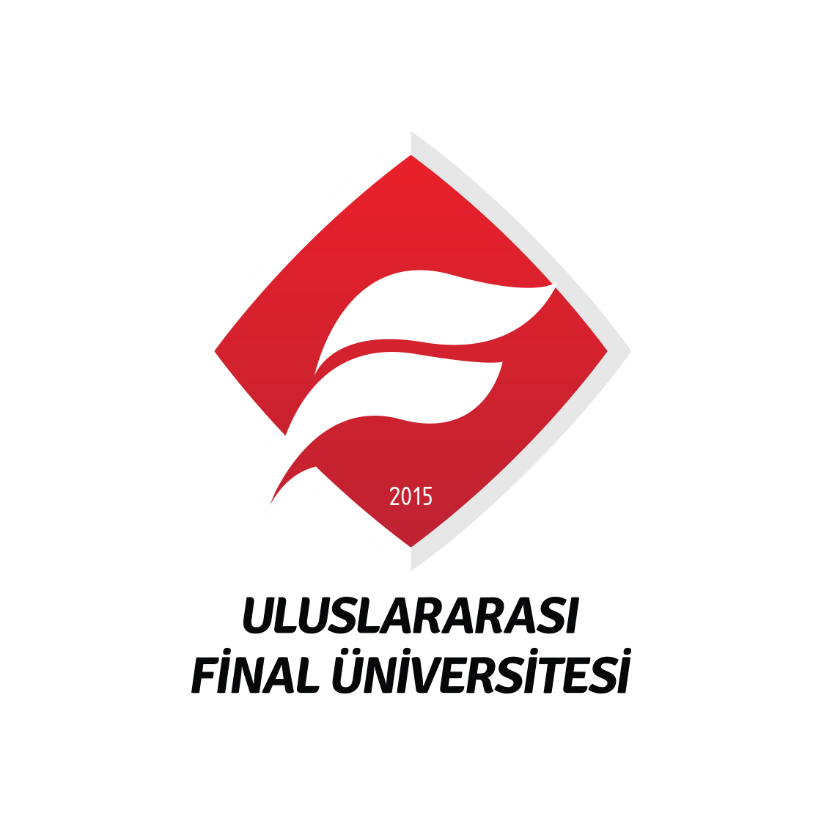 BEDEN EĞİTİMİ VE SPOR YÜKSEKOKULUANRENÖRLÜK EĞİTİMİ BÖLÜMÜANTRENÖRLÜK UYGULAMASI IDOSYASI2023-2024 
GÜZULUSLARARASI FİNAL ÜNİVERSİTESİBEDEN EĞİTİMİ VE SPOR YÜKSEKOKULUANTRENÖRLÜK EĞİTİMİ BÖLÜMÜ
Sevgili Öğrenciler;Antrenörlük Eğitimi Bölümü Antrenörlük Uygulaması I dersleri, okulumuzda uygulama ve kuramsal boyutta öğrendiğiniz bilgileri meslek alanınıza aktarabilmenizi sağlamakta ve mesleki formasyonun kazanılmasında sizlere önemli katkılar sağlayacaktır. Antrenörlük Uygulaması I dersi gözlem ve uygulama olmak üzere 2 alt bölümü içerir. Gözlem bölümünde, Antrenörlük Uygulaması I dersi danışmanı ile belirlediğiniz bir kurum/spor kulübü/kuruluşta çalışan antrenörün antrenman uygulamalarının gözlenmesi yer alır. Uygulama bölümünde ise, alt yapı organizasyonunda aktif olarak antrenöre yardımcı olmayı veya bir altyapı takımında aktif olarak bireysel ya da takım antrenörlüğünü kapsar. Antrenörlük Uygulaması I dersi danışmanı ile ortaklaşa belirlediğiniz bir kurum/spor kulübü/kuruluşun üst yapısında antrenman uygulamaları, antrenman koşulları ve yarışmaya ait gözlem ve değerlendirmeyi içerir.1. Antrenörlük Uygulaması I güz dönemi dersinde en az 14 antrenmanda bulunulması gerekmektedir. Bu Antrenörlük Uygulaması I dersi alt yapıda a) antrenör ve antrenmanı gözlem b) antrenörlük uygulaması I olarak iki alt bölüme ayrılmaktadır.2. Antrenörlük Uygulaması I dersi başlama tarihinden itibaren denetiminizin sağlıklı bir şekilde yapılabilmesi için Antrenörlük Uygulaması I dersini yapacağınız gün, yer ve saatlerini içeren Aylık Çalışma Programı Formunu doldurarak Antrenörlük Uygulaması I dersi danışmanınıza veriniz ve bu programın dışına çıkmamaya çalışınız. Eğer programda bir değişiklik (gözlem saati ve yeri) söz konusu ise bu durumu en kısa zamanda Antrenörlük Uygulaması I danışmanı ve ders sorumlusuna iletiniz.3. Gözlemleriniz sırasında Antrenörlük Uygulaması I dersi sorumlusu tarafından denetlenilmeniz söz konusudur. Bu rasgele denetimlerde yerinizde bulunmamanız durumunda, Antrenörlük Uygulaması I dersinizin geçersiz sayılacağını lütfen unutmayınız.ULUSLARARASI FİNAL ÜNİVERSİTESİBEDEN EĞİTİMİ VE SPOR YÜKSEKOKULUÖĞRENCİ BELGESİAdı Soyadı:Baba Adı  :D.Yeri ve Tarihi:Bölümü:Numarası: Yukarıda açık kimliği yazılı …………………………………………………………………………………………. Fakültemiz öğrencisidir.		İmza Öğrenci Devam ÇizelgesiÖĞRENCİNİNULUSLARARASI FİNAL ÜNİVERSİTESİBEDEN EĞİTİMİ VE SPOR YÜKSEKOKULUANTRENÖRLÜK EĞİTİMİ BÖLÜMÜAdı     ve  Soyadı: __________________________________________________________Programı:_________________________Numarası: __________________________

Doğum Yeri ve Yılı: ________________________20…. – 20…. EĞİTİM-ÖĞRETİM YILI …./…./20…. – …./…./20…. TARİHLERİ ARASI DERS SORUMLUSU                                                    İŞ YERİ PERSONEL SORUMLUSU    İMZA             :  Öğrenci Haftalık Değerlendirme RaporuÖĞRENCİ HAFTALIK DEĞERLENDİRME RAPORU.ULUSLARARASI FİNAL ÜNİVERSİTESİBEDEN EĞİTİMİ VE SPOR YÜKSEKOKULUANTRENÖRLÜK EĞİTİMİ BÖLÜMÜ Ders-Antrenman Birim Plan Taslağı Antrenman Safhası & Birim No: Tarih: / / Yer: Antrenmanın Süresi: Antrenman Süresince Kullanılacak Araçlar: 	Antrenmanın Genel ve Özel AmaçlarıNOT: Bu sayfa 1 haftalıktır.     (  14 haftalık çoğaltılıp doldurulacaktır.)ULUSLARARASI FİNAL ÜNİVERSİTESİBEDEN EĞİTİMİ VE SPOR YÜKSEKOKULUANTRENÖRLÜK EĞİTİMİ BÖLÜMÜÖğrenci Antrenör Adayı Değerlendirme Formu Değerli Antrenör, aşağıda adı geçen uygulama öğrencisi …. hafta boyunca sizin ve kulübünüzün izni ile antrenmanlarınızı takip edecektir. Bu süre içerisinde uygulama öğrencisinden yapması beklenenler uygulama ya da teorik tüm antrenman birimlerini aktif katılım ile takip ederek, antrenörün uygun gördüğü zaman ve sayıda antrenmanlara katılmak ve antrenmanın kalitesini artıracak katkılarda bulunmaktır. Bu tür bir tecrübenin bundan sonraki antrenörlük hayatları için bir hazırlık süreci olduğunu düşünerek, dönem sonunda aşağıda dolduracağınız değerlendirme formunun hem bölüm öğrencisine, hem de bölüm başkanlığına yararı olacağı düşünülmektedir.Öğrencinin Adı ve Soyadı: Uygulama yaptığı takım: Uygulama yaptığı takımın seviyesi:                                                                                                 
 
Antrenörün Adı Soyadı ve imzasıFOTOĞRAFHAFTATARİHSABAH  Ö.SONRAONAY1234567891011121314Açıklama: Y: Yok V: Var T: Telafi M: MazeretAçıklama: Y: Yok V: Var T: Telafi M: MazeretAçıklama: Y: Yok V: Var T: Telafi M: MazeretAçıklama: Y: Yok V: Var T: Telafi M: MazeretAçıklama: Y: Yok V: Var T: Telafi M: MazeretAdı Soyadı: Adı Soyadı: Unvanı: Unvanı: HAFTA / TARİH DEĞERLENDİRME1. HAFTA(…/…/20… – …/…/20…)2. HAFTA(…/…/20… – …/…/20…)3. HAFTA(…/…/20… – …/…/20…)4. HAFTA(…/…/20… – …/…/20…)5. HAFTA(…/…/20… – …/…/20…)HAFTA / TARİH DEĞERLENDİRME6. HAFTA(…/…/20… – …/…/20…)7. HAFTA(…/…/20… – …/…/20…)8. HAFTA(…/…/20… – …/…/20…)9. HAFTA(…/…/20… – …/…/20…)10. HAFTA(…/…/20… – …/…/20…)HAFTA / TARİH DEĞERLENDİRME11. HAFTA(…/…/20… – …/…/20…)12. HAFTA(…/…/20… – …/…/20…)13. HAFTA(…/…/20… – …/…/20…)14. HAFTA(…/…/20… – …/…/20…) Öğrencinin Adı ve Soyadı: İmzası:                                   Tarih: ... / ... / 20...BÖLÜMALIŞTIRMALARKAPSAM(SÜRE/TEKRAR)ŞİDDETALIŞTIRMAUYGULAMA FORMATIGİRİŞISINMAANA BİRİMSOĞUMAPuanDeğerlendirmeDeğerlendirme Öğrenci katılması gereken tüm antrenmanlara katılmıştır.10Antrenman süresince bu antrenmanların kalitesini artıracak hazırlıklara yardım etmiştir.10Antrenman süresince antrenörün yapması gereken rutin işleri (örn; araç gereç hazırlıkları)devralarak antrenmanın işleyişini kolaylaştırmıştır.10Teorik/Uygulamalı antrenmanlar süresince aktif katılımı ile sporcuların antrenmana olan ilgisiniartıracak katılım sağlamıştır.10Kendisinden yaptırması istenilen antrenmanlara konunun gerektirdiği hazırlığı yaparak gelmiştir.10Kendisinden yaptırılması istenilen antrenmanlar süresince konu hakkındaki bilgi ve bunupaylaşımı yerindedir.10Kendisinden istenilen antrenmanlar süresince antrenör yada sporculardan gelen sorulara yeterlibilgi birikimini gösteren cevaplar vermiştir.10Antrenmanlar süresince Antrenör ile kurduğu diyalog yapıcı ve öğrenmeye açıktır.10Antrenman süresince sporcular ile kurduğu ilişkiler seviyeli, sporcuların düzeyine uygun veyapıcıdır.10Maçlar öncesinde ve süresince katkıları süreklidir.10                                                                                                                          TOPLAM100 100 